ГАННІВСЬКА ЗАГАЛЬНООСВІТНЯ ШКОЛА І-ІІІ СТУПЕНІВПЕТРІВСЬКОЇ СЕЛИЩНОЇ РАДИ ОЛЕКСАНДРІЙСЬКОГО РАЙОНУКІРОВОГРАДСЬКОЇ ОБЛАСТІНАКАЗ27.08.2021                                                                                               № 124с. ГаннівкаПро призначення відповідальногоза підвезення дітейНАКАЗУЮ:Призначити ПИЛИПЕНКО Валерію Іванівну – вихователя групи продовженого дня, відповідальним за підвезення учнів.Відповідальному за підвезення ПИЛИПЕНКО В.І.:взяти під особистий контроль здійснення перевезення учнів до школи та зі школи додому згідно затвердженого маршруту та визначених зупинок.забезпечити неухильне виконання інструкції з порядку перевезення учнів автобусом.Затвердити список учнів, що будуть підвозитись у 2021/2022 навчальному році відповідно до зупинок та заяв батьків (додаток).Класним керівникам провести інструктаж з техніки безпеки з учнями, які підвозяться та записати у журнал реєстрації інструктажів.Контроль за виконанням даного наказу покласти на заступника директора з навчально-виховної роботи Ганнівської загальноосвітньої школи І-ІІІ ступенів ОСАДЧЕНКО Н.М.Директор школи                                                                                              О.КанівецьЗ наказом ознайомлені:                                                                                   Н.ОсадченкоД.ЩурикТ.СоломкаВ.ОпалатенкоВ.КрамаренкоН.ВисторопськаО.ГалібаО.ПилипенкоЛ.ГришаєваВ.ПилипенкоА.МарченкоДодаток до наказу директора школи                                                                     27.08.2021 №124Список учнів по зупинкам Ганнівської загальноосвітньої школи І-ІІІ ступенівІ зупинка - с. Володимирівка – 6 учнівІІ - зупинка - с.Ганнівка, вул. Олександра Хруля – 17 учнівІІІ зупинка Вереснева - 6 учніІV-  зупинка - с. Ганнівка, вул. Онищенка (магазин) – 12 учнівV- VІ - зупинка - с. Ганнівка, вул. Широка – 11 учнівVІІ- зупинка - с. Ганнівка, вул. Шевченка –14 учнівVІІІ - зупинка - с. Ганнівка, вул. Іскрівська - 26 учнівВсього учнів: 92№ з/пПІБ Клас 1Мокроусов Андрій Олегович42Дарчук Юлія Сергіївна 53Носенко Богдан Євгенійович54Швець Андрій Олексійович55Бурмак Михайло Михайлович106Іщенко Євгеній Васильович10№ з/пПІБ Клас 1Бессараб Дарія Анатоліївна12Донченко Софія Вікторівна13Гуковський Павло Олександрович14Новак Костянтин Андрійович25Гуковський Давид Олександрович36Бессараб Марія Анатоліївна37Гуковська Наталія Олександрівна48Бессараб Богдан Анатолійович59Гуковський Олександр Олександрович510Тунік Назар Володимирович511Гришаєва Поліна  Олександрівна512Пислару Віталій Геннадійович813Ворона Дмитро Артурович814Сіденко Яна Ігорівна815Тунік Руслан Володимирович916Пушка Андрій Віталійович1017Ясинська Анна Юріївна10№ з/пПІБ Клас 1Мачкур Богдан Віталійович22Стадник Уляна Анатоліївна43Попова Дарія Сергіївна44Дяченко Євгеній Анатолійович65Водянюк Андрій Юрійович26Водянюк Євген Юрійович8№ з/пПІБ Клас 1Гаврилюк Анжеліка Леонідівна12Руденко Анастасія Романівна13Паламарчук Андрій Васильович34Шнайдміллер Денис Артемович35Супрун Богдан Юрійович46Руденко Василь Романович57Шкарбун Владислав Костянтинович58Головата Олександра Валентинівна79Паламарчук Олександр Сергійович710Головата Ксенія Валентинівна811Штефан Сергій Григорович812Щурик Ярослав Юрійович4№ з/пПІБ Клас 1Дем′янов Євген Володимирович12Бакуліна Вікторія Віталіївна13Гурані Маліка Маджед24Макарук Віталій Віталійович25Трембач Богдан Володимирович26Яворська Василина Василівна27Бакулін Богдан Віталійович38Біла Анна Віталіївна79Яворський Кирило Васильович710Яворська Дарія Василівна911Дерезенко Анастасія Євгенівна9№ з/пПІБ Клас 1Гуковський Олег Ігорович12Шевчук Юлія Анатоліївна13Хурсович Назар Олексійович34Гуковський Ігор Ігорович45Опалатенко Артем Віталійович46Хурсович Марія Олександрівна57Норенко Дарія Вадимівна58Крамаренко Руслан Вікторович59Крамаренко Кіра Вікторівна610Шелест Лідія Василівна1011Магей Анна Дмитрівна912Магей Юлія Анатоліївна913Симонович Катерина Юріївна914Симонович Юлія Василівна9№ з/пПІБ Клас 1Дуденко Аріана Сергіївна12Зубко Максим Володимирович13Симонович Юрій Юрійович14Банок Тимофій Золтанович25Гордієнко Богдана Олександрівна26Музиченко Альона Олегівна27Дуденко Валерія Іванівна38Гайнутдінова Яна Наілівна39Максимчук Сергій Сергійович310Панасюк Анна Дмитрівна311В’язнікова Олена Романівна 412Максимчук Олександр Олександрович413Симонович Дарія Юріївна414Зубко Дмитро Володимирович515Магей Роман Дмитрович516Максимчук Дмитро Сергійович517Севастьян Людмила Олексіївна518Гайнутдінова Дарія Наілівна619Дуденко Давид Сергійович620Ляхович Олексій Іванович621Максимчук Руслан Сергійович722Севастьян Максим Олексійович723Севастьян Анна Сергіївна724Симонович Анатолій Юрійович725Усенко Дар’я Олександрівна 726Севостьян Данііл Едуардович8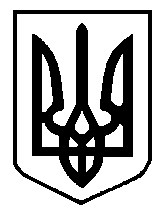 